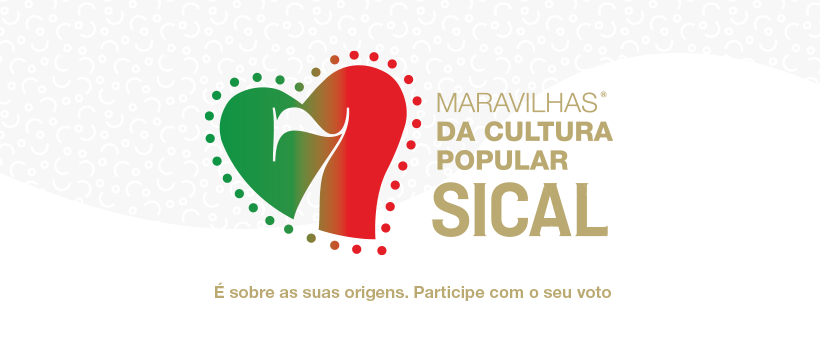 Conhecidos na 1ª Meia-Final em Salir, os primeiros 7 Finalistasàs 7 Maravilhas da Cultura Popular® - Sical23-08-2020, realizou-se hoje a primeira Meia-Final na Vila de Salir, com transmissão em direto na RTP1 e RTP Internacional, e os 7 Patrimónios mais votados que ficaram apurados como Finalistas são:Braga	- FESTAS DE SÃO JOÃO DE BRAGA	- BragaCastelo Branco - CRIPTOJUDAÍSMO DE BELMONTE - BelmonteFaro	- FESTA DA ESPIGA  - SalirLisboa – COLETE ENCARNADO  - Vila Franca de XiraLisboa	 - SANTO ANTÓNIO, FESTAS DE LISBOA - LisboaR.A. Madeira	- BAILINHO DA MADEIRA – CalhetaViana do Castelo – ROMARIA DE SÃO JOÃO D’ARGA  - Caminha"Este será certamente um momento que ficará na história da freguesia de Salir. Foi com grande satisfação e um enorme orgulho, associado à grande responsabilidade de receber uma das meias -finais deste concurso em Salir, que aceitámos o honroso convite do presidente das 7 Maravilhas®  e da RTP.Isto é serviço público, para nós é muito importante, termos assim a oportunidade de promover a nossa freguesia, o concelho de Loulé e o Interior do Algarve, um interior repleto de História, cultura, gastronomia, artesanato, de paisagens deslumbrantes e gentes únicas no seu bem receber." palavras de Deodato João, Presidente da Junta de Freguesia de Salir  e Anfitrião da 1ª Meia-Final deste concurso.“Foi uma meia-final que expressou bem o sentimento de orgulho nacional patente em todos os candidatos a concurso e que demonstra bem a força da cultura popular portuguesa, sobretudo num palco como a Vila de Salir, que acolheu esta meia-final, no coração de um Algarve muito turístico, mas que soube preservar  e sabe disfrutar das suas tradições mais populares. Muito obrigado ás gentes de Salir que nos receberam.”, palavras de Luis Segadães, Presidente das 7 Maravilhas.A estes 7 patrimónios FINALISTAS vão-se juntar os outros 7 que irão ser apurados no dia 30 de agosto, na 2ª Meia-final a realizar-se em Torres Novas.A Gala da Declaração Oficial, realiza-se a 5 de setembro de 2020 em Bragança e será transmitida pela RTP, em horário nobre. Dos 14 finalistas apurados nas Meias-Finais, vão ser eleitos 7 patrimónios pelos portugueses como as 7 Maravilhas da Cultura Popular® - Sical.O Conselho Científico, um órgão constituído para apoiar a organização do concurso na elaboração do regulamento, na verificação das candidaturas e nas tomadas de decisão, tendo o objetivo de libertar a Organização de quaisquer tomadas de posição face aos candidatos a concurso, assegurando por isso, a máxima idoneidade, independência e equidistância do processo, conta com os seguintes membros:Associação Portugal GenialCEARTE- Centro de Formação Profissional para o Artesanato e PatrimónioCNC - Centro Nacional de CulturaFundação INATELJoana VasconcelosSecretaria de Estado - Ciência, Tecnologia e Ensino SuperiorTurismo de PortugalO projeto conta com o Alto Patrocínio de Sua Excelência o Presidente da República. RTP   Televisão Oficial.SICAL   Café Oficial.MATINADOS   Ovos Oficiais.ALTICE PORTUGAL   Parceira TecnológicaSPAL PORCELANAS, Troféu Oficial.FAVAIOS Brinde Oficial. Todo o processo de eleição é auditado pela empresa internacional de auditores PwC. Sobre as 7 Maravilhas®Desde 2007 que divulgamos e comunicamos os valores positivos de uma Identidade Nacional forte.Através desta experiência sabemos que as pessoas gostam de participar ativamente nas votações. Querem fazer as suas escolhas através do voto - são causas nacionais reconhecidas, temas que as pessoas amam.A eleição das 7 Maravilhas® permite a criação de roteiros turísticos que exploram o melhor que um país tem para oferecer, tanto para os turistas nacionais como para os internacionais. A primeira eleição decorreu em 2007 e catapultou o Património Histórico nacional para a ribalta global. Em 2009 foi eleito o Património de Origem Portuguesa no Mundo, que partiu de uma base única no mundo – património classificado como Património da Humanidade em 3 continentes distintos, América do Sul, África e Ásia. A partir de 2010 foram eleitas as Maravilhas Naturais, a Gastronomia, as Praias, as Aldeias, as Mesas e os Patrimónios, projetos que constituíram um grandioso sucesso, que levou ao conhecimento do público, lugares e a interioridade de Portugal, numa busca pelas origens e pela autenticidade, onde participaram centenas de milhares de portugueses.A distinção de ser uma das 7 Maravilhas® é hoje um poderoso ícone de marketing e comunicação dentro e fora de Portugal.A eleição das 7 Maravilhas da Cultura Popular® é a nona edição realizada desde 2007, com concursos que têm por tema os grandes valores da Identidade Nacional: 	7 Maravilhas de Portugal® (Património Histórico), em 2007	7 Maravilhas de Origem Portuguesa no Mundo® (Património Histórico), em 2009	7 Maravilhas Naturais de Portugal®, em 2010	7 Maravilhas da Gastronomia®, em 2011	7 Maravilhas – Praias de Portugal®, em 2012	7 Maravilhas de Portugal – Aldeias®, em 2017	7 Maravilhas à Mesa®, em 20187 Maravilhas Patrimónios de Portugal®, em 2019 Para mais informações: info@7maravilhas.pt